Природу нужно охранять не только потому, что она лучшая защита для человека, но и потому, что она прекрасна
                                                    (Жан Дорст) ШКОЛЬНАЯ БИБЛИОТЕКААдрес: Белгородская область Белгородский район  п. Разумное, ул. Школьная, д.1. 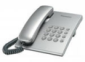 Контактный  телефон:                   59-59-39
Зав. ШБ,  Капля Людмила Алексеевна.Адрес электронной почты :razumsohs3@mail.ruМуниципальное  общеобразовательное учреждение«Разуменская средняя общеобразовательная школа №3Белгородская область Белгородский район»«Давай докажем, что не зря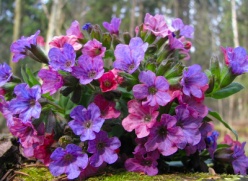 на нас надеется Земля!»«Весенние  первоцветы-2014»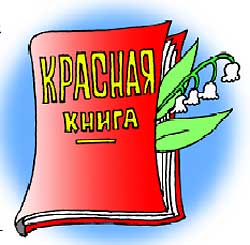 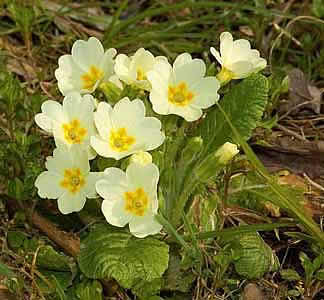 Количество первоцветов из года в год сокращается. Главная причина этого – массовое срывание цветов. Если мы хотим любоваться первыми весенними цветами, встречающими весну, то должны бережно к ним относиться.Мать-и-мачеха
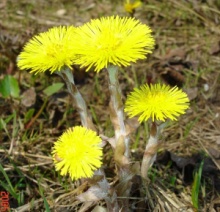 Ветреница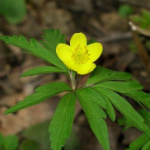 Сон-трава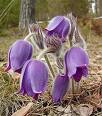 Гусиный лук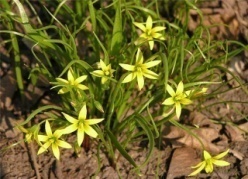 МедуницаОдуванчик 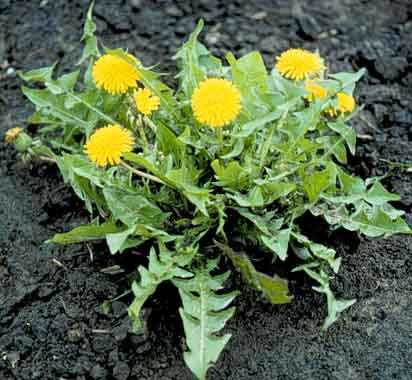 Первоцвет 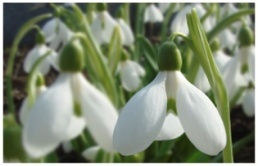 Крокус  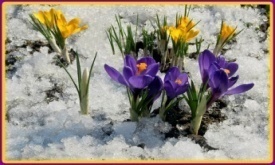 Голубая пролеска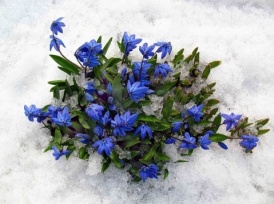 Фиалка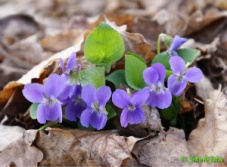 Хохлатка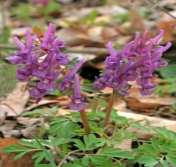 Первоцвет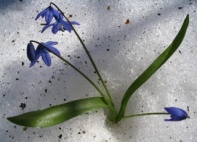 Прострел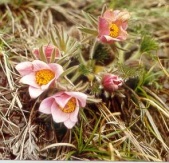 Первоцвет или Примула  